ENTRY FORM BY NAME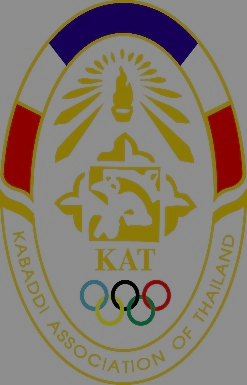 ใบสมัครเข้าร่วมการแข่งขันกีฬากาบัดดี้ยุวชนชิงชนะเลิศแห่งประเทศไทย ครั้งที่ 13การแข่งขันกีฬากาบัดดี้เยาวชนชิงชนะเลิศแห่งประเทศไทย ครั้งที่ 15และการแข่งขันกีฬากาบัดดี้ชิงชนะเลิศแห่งประเทศไทย ครั้งที่ 23 ประจำปี 2566ชิงถ้วยรางวัลพระราชทาน“สมเด็จพระกนิษฐาธิราชเจ้า กรมสมเด็จพระเทพรัตนราชสุดาฯ สยามบรมราชกุมารี”ระหว่างวันที่ 12-16 กรกฏาคม 2566 ณ โรงเรียนประชาบำรุงอุทิตกิจจาทร อ.ตะโหมด จ.พัทลุงวันที่.............เดือน.....….......................พ.ศ. 2566ประวัติคำนำหน้าชื่อ...….............ชื่อ.....……..........………........................นามสกุล...............……............................ศาสนา………......…สัญชาติ....…….......เกิดวันที่……...เดือน..………...............พ.ศ...….........จังหวัดที่เกิด…………...………........................................อายุ.…….......ปี..…..........เดือน	น้ำหนัก....…......…........กก.	ส่วนสูง.…....................ซม.เลขบัตรประจำตัวนักกีฬา								          (ตามบัตรประชาชน)ตำหนิหรือแผลเป็นที่..….…………................…........  สถานภาพการศึกษา  กำลังศึกษาอยู่    จบการศึกษาแล้วอาชีพ....……….........................สถานที่ทำงาน/สถานศึกษา.........................…………………...…....ตั้งอยู่เลขที่..........................ถนน..................................ตำบล/แขวง......………................………....อำเภอ/เขต.…...............................................................จังหวัด.......…………..........................รหัสไปรษณีย์............…...........โทรศัพท์.................................................................…....การยื่นสมัครเข้าแข่งขันข้าพเจ้ามีชื่อในทะเบียนบ้านเลขที่.…….........หมู่ที่.......ตำบล/แขวง........….....…….....อำเภอ/เขต....................…........…จังหวัด.....……….................รหัสไปรษณีย์.……..............โทรศัพท์....................................................ขอสมัครเข้าแข่งขันกีฬากาบัดดี้ ประเภท................................................................... สังกัดทีม...........................................................……ข้าพเจ้าเคยเข้าแข่งขันชนิดกีฬา............……….......................………….….......ครั้งที่...….....…..พ.ศ…..................….........สังกัดทีม....................................................เคยติดทีมชาติในการแข่งขันกีฬากาบัดดี้รายการ (ครั้งสุดท้าย)..........................................................................................................ณ ประเทศ................................................พ.ศ. .................	และขอรับรองว่าข้อความข้างต้นนี้เป็นความจริงทุกประการ(ลายมือชื่อ)..................................................................(ผู้สมัครเข้าแข่งขัน)    (.................................................................)(ลายมือชื่อ)..................................................................(ผู้จัดการทีม)    (.................................................................)(ลงมือชื่อ)...................................................................(ผู้รับสมัครเข้าแข่งขัน)    (.................................................................)